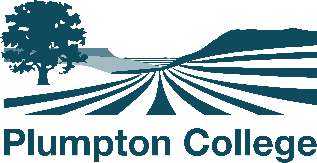 TERM DATES 14+ VOCATIONAL COURSES (PLUMPTON SITE)ACADEMIC YEAR 2016/2017School inset days:Students are required to attend College when school inset days occur during College term time.N.B. Yr 11 students last week of term will be w/c 15th May 2017 providing their portfolio is complete and confirmed by tutor.AUTUMN TERM:SCHOOL TERMS 1 & 2Term beginsw/c Monday 12th September 2016one day per week 14+ (plus) vocational courses Half termMonday 24th October  – Friday 28th October 2016 (no attendance)Term endsThursday 15th December 2016SPRING TERM:SCHOOL TERMS 3 & 4Term beginsTuesday 3rd January 2017Half termMonday 13th – Friday 17th February 2017 (no attendance)Term endsFriday 31st March 2017SUMMER TERM:SCHOOL TERMS 5 & 6Term beginsTuesday 18th  April 2017Half termMonday 29th May  – Friday 2nd June 2017 (no attendance)Term endsThursday 15th June 2017*(* Awards Day Friday 16th June 2017 no attendance)      Bank HolidaysMonday 1st May 2017Monday 29th May 2017oH